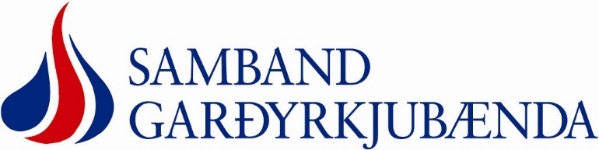 Reykjavík 26. mars 2019Mál nr. S-99/2019.  Frumvarp til laga um breytingu á raforkulögum, nr. 65/2003 (tilvísun í stefnu stjórnvalda um uppbyggingu flutningskerfis raforku).Frumvarp það sem hér um ræðir var lagt fram í samráðsgátt 22. mars sl. og umsagnafrestur gefinn til og með 26. mars.  Gera verður athugasemdir við þennan skamma athugasemdafrest. Engu líkara er en keyra eigi málið í gegn án eðlilegrar umræðu eða nauðsynlegs mats á áhrifum þeirra gjörða sem þar eru undir.Samband garðyrkjubænda skorar á íslensk stjórnvöld að láta þegar af áformum og breytingum á íslenskum lögum sem greiða fyrir þeim hugmyndum sem uppi eru um lagningu sæstrengs milli Íslands og annarra landa og flutningi orku um hann.Enginn þarf að velkjast í vafa um að lagning sæstrengs er raunveruleg fyrirætlan og nægir þar að benda á upplýsingar á vefsíðu Landsvirkjunar:  https://www.landsvirkjun.is/rannsoknirogthroun/throunarverkefni/saestrengurFáum dylst að lagning sæstrengs myndi leiða til verulegra hækkana á orkuverði fyrir almenning og framleiðslufyrirtæki á Íslandi, þ.m.t. í garðyrkju.  Slíkt myndi rýra lífskjör almennings og draga svo mjög úr samkeppnishæfni innlendrar framleiðslu að ætla má að mörg garðyrkjufyrirtæki myndu leggja niður starfsemi.  Ótalin eru þá áhrif á aðrar innlendar framleiðslugreinar.Það ætti að vera lágmarksskilyrði að ákvarðanir um að tengja Ísland við raforkukerfi annarra landa með sæstreng kæmi til kasta íslensku þjóðarinnar í þjóðaratkvæðagreiðslu, ekki nægir að Alþingi eitt taki svo afdrifaríka ákvörðun, jafnvel með naumum atkvæðamun. Í 6. grein greinargerðarinnar kemur enda fram að helsti hagsmunaaðili þessa máls sé í raun íslenska þjóðin.Þá verður að telja að það orki mjög tvímælis hvort heimatilbúnir fyrirvarar um ákvörðunarvald Íslendinga og hérlendra stjórnvalda haldi í raun eftir innleiðingu Evróputilskipana og í framhaldinu 3. orkupakkans eða hvort ákvörðunarvald í málaflokknum færist úr landi til ESA / ACER og eftir atvikum evrópskra dómstóla. Um það hefur verið ágreiningur meðal sérfróðra sem nauðsynlegt er að fá endanlega og staðfesta túlkun á áður en gengið er til frekari aðgerða af hálfu íslenskra stjórnvalda.  Þar nægir ekki að vísa til yfirlýsinga frá norskum stjórnvöldum líkt og gert er í meðfylgjandi greinargerð.Í Noregi er nú einmitt hafinn málarekstur þar sem uppi er ágreininingur um hvort aðgerðir stjórnvalda vegna breytinga á norskri raforkulöggjöf og innleiðingar 3. orkupakkans þar standist stjórnarskrá.  Höfðað hefur verið mál gegn Ernu Solberg fyrir hönd norska ríkisins vegna þess.   Hefur m.a. verið fjallað um það í norskum fjölmiðlum:  Sbr. https://www.tv2.no/a/10441701/,  https://enerwe.no/ntb/nei-til-eu-gar-til-acer-soksmal-mot-staten/Það er vandséð hvers vegna íslensk stjórnvöld leggja áherslu á að innleiða evrópskt regluverk vegna orkumála sem einvörðungu er sagt gilda fyrir sameiginlegan orkumarkað, þ.e. gildi í raun ekki fyrir Ísland nema það sé tengt raforkukerfi annars lands.  Fyrir því skortir efnisleg rök.